ΣΥΣΤΑΤΙΚΗ ΕΠΙΣΤΟΛΗΠρος τον Κριτή:  Οι πληροφορίες που παρέχετε είναι εμπιστευτικές και θα χρησιμοποιηθούν από την Επιτροπή Αξιολόγησης µε σκοπό την αξιολόγηση του /της υποψηφίου /ας.  Σας ευχαριστούμε προκαταβολικά για το χρόνο σας.  Παρακαλείσθε να  αποστείλετε με συστημένη αλληλογραφία τη Συστατική Επιστολή στην παρακάτω διεύθυνση «Πανεπιστήμιο Δυτικής Αττικής, Τμήμα Διοίκησης Τουρισμού, Πανεπιστημιούπολη Άλσους Αιγάλεω, Αγ. Σπυρίδωνος και Δημητσάνας, Αιγάλεω ΤΚ 12244, για το Δ.Π.Μ.Σ. Προηγμένα Συστήματα Διοίκησης», με την ένδειξη για τον υποψήφιο ……………………………………., ή να τη στείλετε με ηλεκτρονική αλληλογραφία (από την επίσημη ηλεκτρονική σας διεύθυνση) στο e-mail (amsaitisi2@uniwa.gr) του προγράμματος.Επίθετο   Όνοµα   Υποψηφίου /ας ________________________________________________________________                                 Παρακαλείσθε να αξιολογήσετε την ικανότητα του / της υποψηφίου/ας  προκειμένου να παρακολουθήσει το Μεταπτυχιακό Πρόγραµµα Πόσο καιρό γνωρίζετε  τον /την υποψήφιο/α__________________________________Με ποια ιδιότητα_____________________________________________________Παρακαλείσθε να αξιολογήσετε τον /την υποψήφιο /α ως προς τα κάτωθι χαρακτηριστικά  Παρακαλείσθε να  αναφέρετε οποιαδήποτε άλλη πληροφορία που θα μπορούσε να βοηθήσει την Επιτροπή Αξιολόγησης να κρίνει την ικανότητα του / της υποψηφίου /ας να παρακολουθήσει το Μεταπτυχιακό Πρόγραµµα (εάν επιθυμείτε, μπορείτε να χρησιμοποιήσετε και δικό σας έντυπο).        ________________________________________________________________________________________________________________________________________________________________________________________________________________________________________________________________________________________________________________________________________________________________________________________________Παρακαλείσθε να σηµειώσετε το σχετικό τετράγωνο, που αντιστοιχεί στην εκτίµησή σας για τον /την υποψήφιο /α : Υπογραφή Συστήνοντα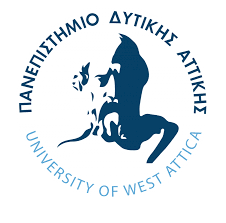 Διατμηματικό Πρόγραμμα Μεταπτυχιακών ΣπουδώνΠροηγμένα Συστήματα ΔιοίκησηςΠανεπιστήμιο Δυτικής Αττικής Τμήματα: Διοίκησης Τουρισμού, Λογιστικής και ΧρηματοοικονομικήςΟνοματεπώνυμοΗμερομηνίαΗμερομηνίαΥπογραφή Τίτλος ή ΘέσηΤίτλος ή ΘέσηΕταιρία ή ΊδρυμαΔιεύθυνσηΤηλέφωνοFaxΕξαίρετος /η Άριστος /η Καλός /η Μέτριος /α Κάτω του µετρίου ∆εν γνωρίζω Ακεραιότητα Χαρακτήρα Ωριµότητα Ικανότητα Ομαδικής Εργασίας Ικανότητα Προφορικής Επικοινωνίας Ικανότητα Γραπτής Επικοινωνίας Αναλυτική Ικανότητα Προοπτική Ηγεσίας Προτείνεται χωρίςενδοιασμούςΠροτείνεταιΠροτείνεται µεενδοιασμούςΔεν προτείνεται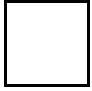 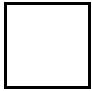 